TALLER DEL GRADO SEPTIMOIndicador de desempeño: Realiza los fundamentos técnicos básicos del baloncesto aplicando sus reglas básicas de juego. Tema: Baloncesto.    Nota 1: Las fotos del trabajo debe ser enviado al correo juliangov@campus.com.co con el nombre de la niña y grado.Baloncesto.       Es un deporte de conjunto donde juegan 5 contra 5 y tienen como objetivo realizar el mayor número de puntos a través de la cesta.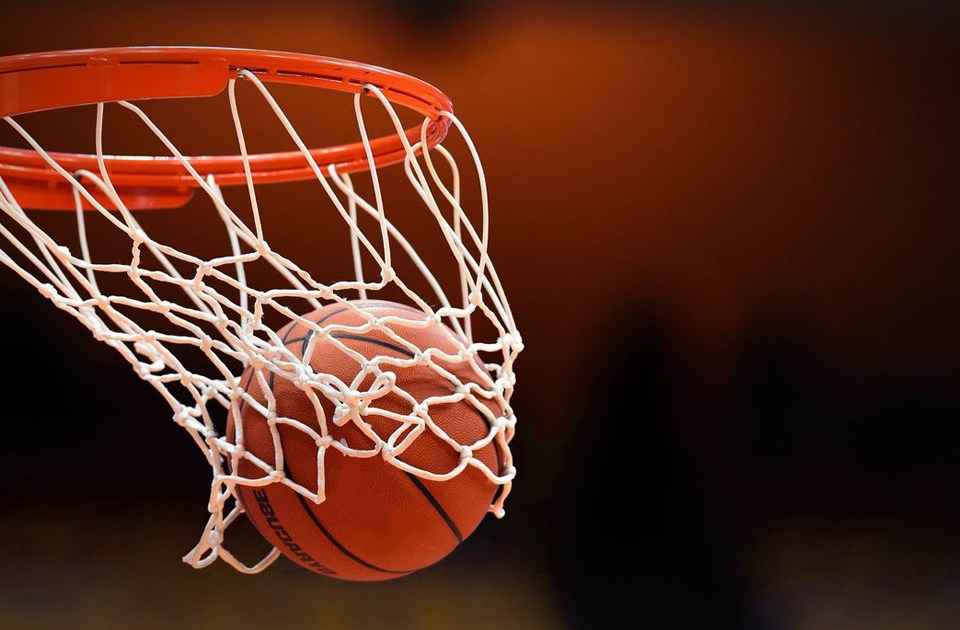 Actividad.Realiza el dibujo de periodo de una hoja, teniendo en cuenta el deporte baloncesto como referencia, en el dibujo debe aparecer el número 3 y el la palabra periodo. (no es necesario enviar evidencia de la actividad)